Конструирование в подготовительной группе.Добрый день, уважаемые родители!Сегодня мы предлагаем Вам занятие для совершенствования конструктивных навыков детей в создании фантазийных образов .Эти игры и задания помогут:- расширять представления детей о космосе;- развивать творческое воображение, пространственное мышление, чувство формы, способности к композиции;Вам потребуется материал: природный, бытовой, художественный; ножницы, клей, салфетки, скотч, изолента и др.Вы пока что только дети, но придет желанный час-На космической ракете дружно полетим на Марс!В это воскресенье наша страна отмечает большой праздник - День космонавтики.- Кто был первым космонавтом? ( Ю.А.Гагарин).- Давай вспомним, что такое космос? (Это огромное пространство, которое окружает нашу Землю, в нем есть звезды и разные планеты).По данной ссылке предложите ребенку отгадать ребусы.  nachaloc/topic/67947644854287Гимнастика для глаз.   Наши глазки устали. Мы сейчас выполним гимнастику для глаз «Полет»(выполнять по тексту) «А сейчас мы с вами, дети, улетаем на ракете!Глазки в небо поднимите, а потом  их опустите.Влево, вправо посмотрите, путь ракете  вы найдите».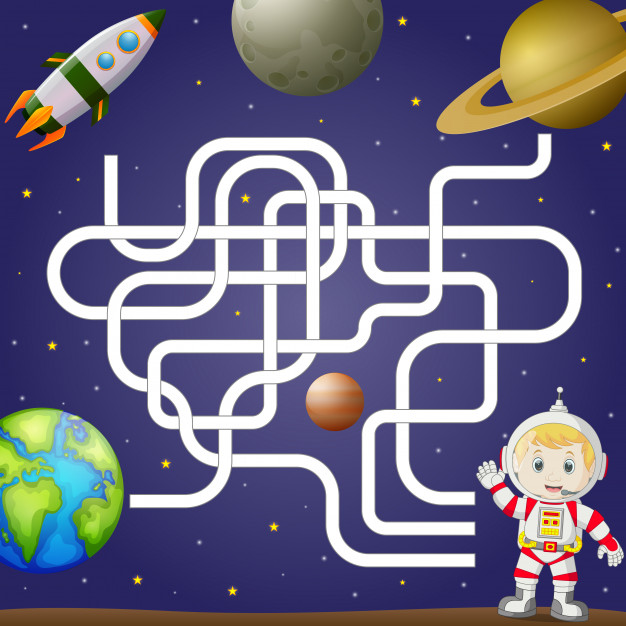  Пальчиковая гимнастика. Воспитатель: И для следующей работы разомнем наши пальчики.Раз, два, три, четыре, пять.       (По одному загибать пальчики на обеих руках)
В космос полетел отряд.           (Соединить ладошки вместе, поднять руки вверх).
Командир в бинокль глядит.     (Пальца обеих рук соединить с большими, образуя                                                                  «бинокль»)
Что он видит впереди?
Солнце, планеты, спутники, кометы.                 (Загибают пальчики обеих рук).
И, конечно же, красу –Большую желтую луну. Рассмотрите с ребенком предложенные ниже фотографии, обсудите какую поделку вы могли бы изготовить вместе из того материала, что найдете под рукой…И начинайте творить!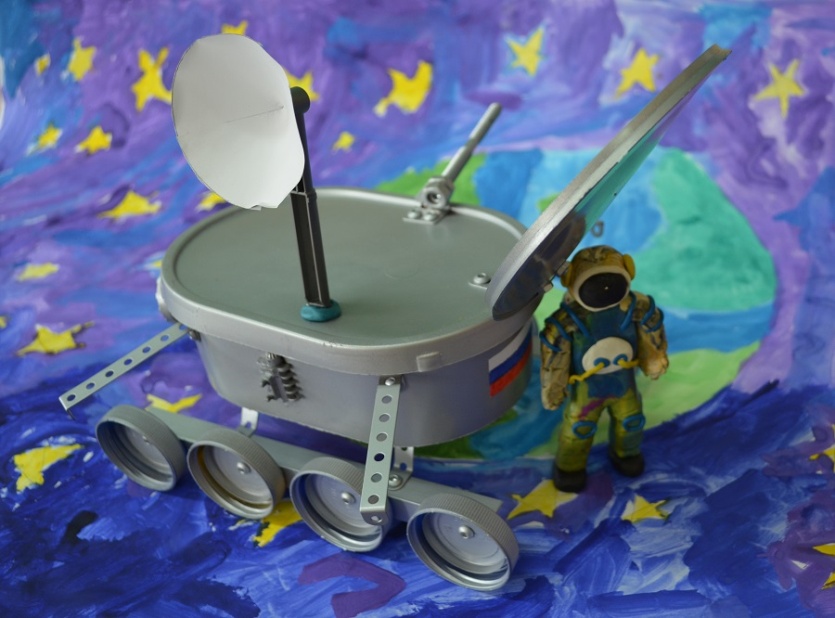 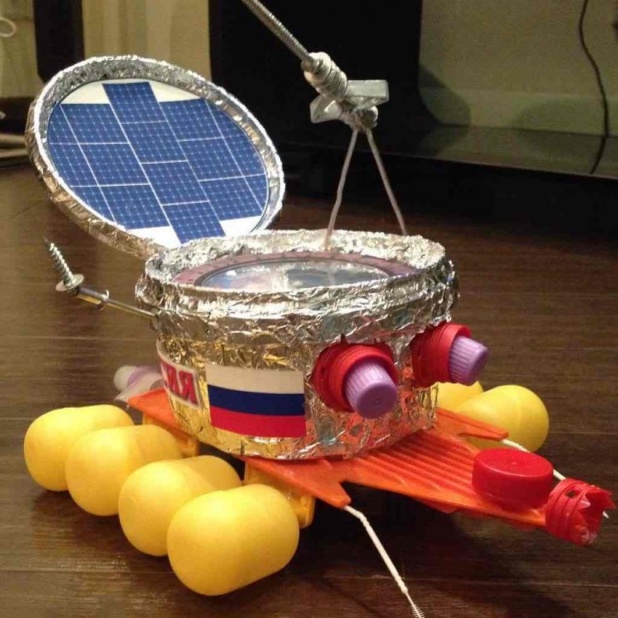 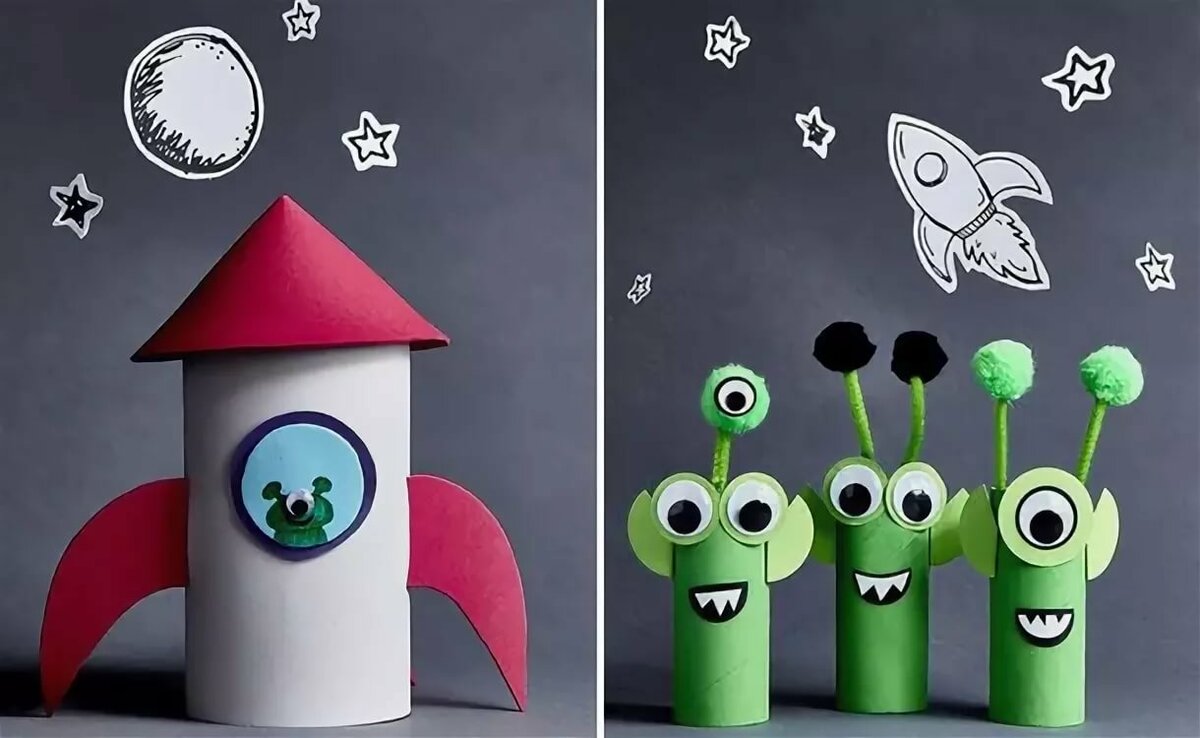 